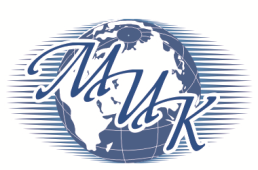 ООО "Межрегиональная инжиниринговая компания"А Н К Е Т АсоискателяФамилия_____________________________________________________________________________(укажите и прежние, если изменили их в законном порядке)Имя__________________________________________________________________________________  Отчество____________________________________________________________________________Дата рождения, гражданство__________________________________________________________Место рождения ______________________________________________________________________                                          (село, город, район)                                         (область, край, республика) Адрес регистрации (прописки): город (обл.) _______________________________________________Улица (пер., пр-т, пр-зд)_ _______________________________________дом___ квартира___________Адрес проживания (фактический): город (обл.)____________________________________________Улица (пер., пр-т, пр-зд)_ _______________________________________дом___ квартира___________Условия проживания (общ-тие, комната в квартире, отдельная квартира 1, 2, 3-х комн., дом, на квартире)(нужное подчеркнуть)Телефоны:  домашний ___________, контактный _________, рабочий _________________________Паспортные данные___________________________________________________________________                                                   (серия)                 (номер)                         (кем выдан)__________________________________________________________________________________________________________________                                                                                                                  (дата выдачи)Семейное положение___________________________________________________________________Близкие родственники (муж, жена, отец, мать, братья, сестры, дети)Имеете ли Вы и Ваши близкие родственники судимость (когда и кем осужден, за что, мера наказания)______________________________________________________________________________________________________________________________________________________________________________________________________________________________________________________________________________________________________________________________________________________________________Образование (когда и какие учебные заведения окончил)Дополнительное образование_____________________________________________________________________________________________________________________________________________Имеете ли намерение продолжить образование (когда, где)_______________________________________ ___________________________________________________________________________________Перечислите организации, в которых Вы работали, занимали должности за последние 10 лет(если их не более 13-ти, то перечислите все с обратной стороны данной страницы):По каким мотивам (причинам) Вы оставили (или решили оставить) последнее место работы:______________________________________________________________________________________Укажите Ф.И.О. и контактный телефон руководителя, другого лица, которые могли бы дать Вам рекомендации с последних мест работы)________________________________________________________________________________________________________________________________________Отношение к воинской обязанности и воинское звание:______________________________________Когда, где, кем служил в Армии:__________________________________________________________Водительское удостоверение (категории):_________________________________________________Наличие автотранспорта (марка, номер, форма владения)___________________________________Знание компьютера (с какими программами приходилось работать)_________________________________________________________________________________________________________________Знание иностранных языков, степень владения (свободно, разговорный, со словарем):Обращались ли Вы еще в какую-либо фирму для приема на работу (какую именно, почему в ней не устроились):__________________________________________________________________________Как вы узнали о вакансии в нашей фирме (источник):________________________________________Почему обратились именно в нашу фирму:_______________________________________________________________________________________________________________________________________Чем Вас привлекает предложенная вакансия:____________________________________________________________________________________________________________________________________Преимущества Вашей кандидатуры перед другими кандидатами:______________________________________________________________________________________________________________________________________________________________ Какие еще вакансии, кроме предложенной могли бы Вас заинтересовать:______________________________________________________________________________________________________________________________________________________________________________________________________________________________________________________Ваш средний месячный доход на последнем месте работы:__________________________________На какую оплату труда Вы рассчитываете:______________________________________________На какие условия заключения контракта и срок работы Вы рассчитываете:С испытательным сроком (3 месяца)_________________________________________________________На временную или постоянную работу с перспективой:Можете ли Вы работать: (ненужное зачеркнуть)По скользящему графику: да,нетВ ночные смены: да,нет.С ненормированным рабочим днем: да,нет.Имеете ли возможность ездить в командировки, если это потребуется: да,нет.С какого времени Вы можете приступить к работе:Заинтересованы ли Вы в должностном повышении (если  да, то укажите планируемое должностное повышение на 10 лет вперед):_____________________________________________________________Какую новую специальность  (или дополнительные навыки к уже имеющейся специальности Вы хотели бы освоить):_________________________________________________________________Наличие полезных (в интересах фирмы) связей: деловых, родственных, дружеских, в т.ч. зарубеж-ных (для руководителей):_________________________________________________________________________________________________________________________________________________________________________________________________________________________________________Зарегистрированы ли на Вас какие-либо коммерческие фирмы (были ли ранее, причина выхода или прекращения их деятельности) или являлись предпринимателем без образования юридического лица:_____________________________________________________________________________________________________________________________________________________________________Какими видами профессиональной, коммерческой, деловой или общественной деятельности занимались (в т/ч участие в выборах в депутаты, мэры):____________________________________ ______________________________________________________________________________________Отношение к спиртному, наркотикам, азартным играм:____________________________________Ваши увлечения вне работы (хобби):______________________________________________________Занимаетесь ли Вы спортом (занимались), достижения_____________________________________Имеете ли какие-либо (физические, умственные или другие медицинские) ограничения к предстоящей работе:___________________________________________________________________Наличие долгов, неоплаченных счетов, ссуд, алиментов:_____________________________________Что бы Вы еще хотели добавить о себе:______________________________________________________________________________________________________________________________________________________________________________________________________________________________.Я подтверждаю, что все данные, указанные мной в Анкете, являются максимально полными и достоверными. Мне известно, что Вы можете проверить эту информацию в соответствии с действующим Законодательством. Против проверки сведений не возражаю. Даю согласие на обработку персональных данных своих и представленных третьих лиц в соответствие с ФЗ № 152 «О защите персональных данных»«____»______________    20__ г.                                Личная подпись________________________Степень родстваФ.И.О.Дата рожденияМесто работы, должностьТелефонАдрес(место жительства)Дата поступленияДата окончанияНазвание учебного заведенияФакультетСпециальностьКвалификацияДата началаДата окончанияНаименование организацииДолжностьАдрес организации, предприятияПричина увольнения(фактическая)АнглийскийНемецкийДругиеНа сезонВременно1 годДо 3-х лет3-5 лет5-10 летСв. 10 летВ течение неделиЧерез две неделиВ течение 1 мес.В течение 3 мес.Через 3 мес.